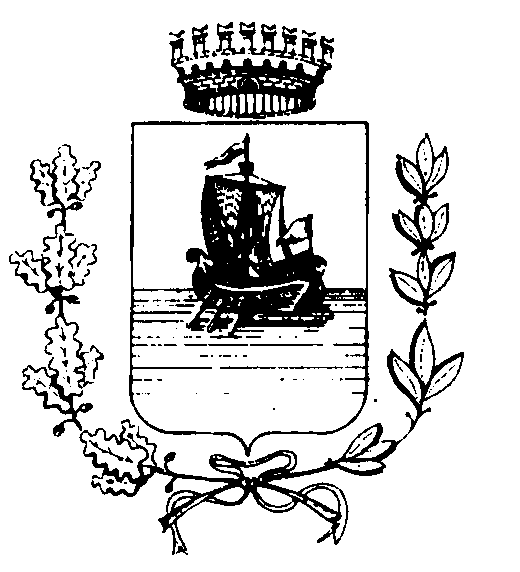 COMUNE DI PORTOFERRAIOProvincia di Livorno------------------------------------------------------------------------------------------------Sede Municipale Via Garibaldi - 57037 PORTOFERRAIO - Tel. 0565/937111 - Fax 916391 - Cod. fisc. 82001370491OPPOSIZIONE ALLA GRADUATORIA PROVVISORIA AVVISO PUBBLICO PER L'ACCESSO ALL'EMERGENZA ABITATIVA 2022Io sottoscritto/a ………...…………………...............nato/a a ……………………… il	residente a……………….……. via/piazza…………………………………...…..n. ……..avendo presentato DOMANDA PROT. GEN. NR. …………………….del ………../………/	all’Avviso pubblico per l'accesso all'emergenza abitativa 2022, presa visione della Graduatoria Provvisoria predisposta dal Comune di PortoferraioPreso atto dell’esclusione dalla graduatoria provvisoria;Preso atto del punteggio che mi è stato attribuito, punti n. …........................PRESENTO alla S.V. istanza di opposizione avverso la predetta graduatoria per i seguenti MOTIVI………………………………………………………………………………………………………………....…………………………………………………………………………………………………………………………………………………………………………………………………………………………………..………………………………………………………………………………………………………………..………………………………………………………………………………………………………………..………………………………………………………………………………………………………………..Allego i seguenti documenti:1) …………..…………………………………………………………………………….…………………….2)    ……………………………………………………………………………………………………………….3) ………………………………………………………………………………………………………………. Portoferraio, lì .............................Firma del richiedente…………………………………………(allegare documento d’identità)Settore Servizi alla persona– Uﬃcio CasaTel: 0565 937244 – 0565 937218         Email: t.ferraro@comune.portoferraio.li.it – l.bertagni@comune.portoferraio.li.it - Pec: comune.portoferraio@postacert.toscana.it